Liebe Schülerinnen und Schüler!Dies ist das Hilfeheft zum 2. Teil  der Station . Ihr könnt es nutzen, wenn ihr bei einer Aufgabe Schwierigkeiten habt.Falls es mehrere Hinweise zu einer Aufgabe gibt, dann könnt ihr dies am Pfeil  erkennen. Benutzt bitte immer nur so viele Hilfestellungen, wie ihr benötigt, um selbst weiterzukommen.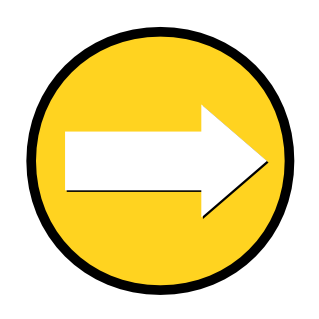 Viel Erfolg!Das Mathematik-Labor-TeamInhaltsverzeichnisHilfe zu 	SeiteAufgabenteil 1.3	1Aufgabenteil 1.4	5Aufgabenteil 2.4	9Aufgabenteil 3.1	15Aufgabenteil 3.2	17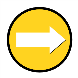 Lest die Längengrade aus den Graphen aus Aufgabe 2.2 ab!Die x-Koordinate könnt ihr am Kosinusgraphen und die y-Koordinate am Sinusgraphen ablesen. Mathematik-Labor "Mathe ist mehr"RPTU Kaiserslautern-LandauInstitut für MathematikDidaktik der Mathematik (Sekundarstufen)Fortstraße 776829 Landauhttps://mathe-labor.deZusammengestellt von: Betreut von:Variante AVeröffentlicht am:24.02.2018Station„“Teil 3Hilfeheft